CLASS:	ADVANCED (14-19 YRS) Official Fair Age  _____ (Fair age is the exhibitors age on January 1 of the year of the fair) SPECIES:	SHEEP [   ]          BEEF  [   ]	        SWINE  [   ]           MEAT GOAT [  ]Name:  	Date of Birth:  	I hereby certify that, as the exhibitor of this project, I have personally been responsible for the care of this animal, record keeping, and have completed this record book. I am aware that this record book may be on display during the auction and/or fair, and thus all content will be appropriate.Youth Signature:	_ Date:  	I, the parent/guardian, certify that my son/daughter has completed this project and completed this record book and will comply with all rules and regulations. I give permission for this record book to be displayed to the public and will ensure that all content is appropriate.Parent/Guardian Signature:	Date:  	Check with your local 4-H staff to determine when your record book needs to be submitted and any additional guidelines or rules for completion.**RECORDS START WITH POSSESSION OF YOUR ANIMAL(S) AND END WITH FAIR WEEK ESTIMATES!**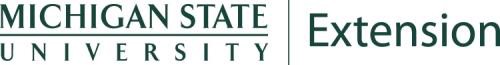 Michigan State University Extension programs and materials are open to all without to race, color, national origin, gender, gender identity, religion, age, height, weight, disability, political beliefs, sexual orientation, marital status, family status or veteran status.Why Keep Records?By keeping records, you will be able to see how much progress you make this year and over the course of your 4-H career as you set goals and work to accomplish them.Good records will:Help you learn about animals, their rate of growth, the feed they require, the cost of the feed they require and their habits.Increase understanding of your project’s financial outcome.Assist you in gathering information to market your animal.Improve your management practices.Keep track of your project activities and learning experiences.Allow you to better plan for future livestock projects.If you have questions or need help on this record book, please contact your leader, parent/guardian, or County MSU Extension Office.PLEASE PRINT OR WRITE CLEARLY.Project Information(Submit one completed record book for each market species)Name and/or description of animal(s):  	 Breed(s):  	  Identification of animal(s) (Tattoo/Ear tag/Fair tag number):  	  Estimated Birth date of animal(s):	   Date of ownership or purchase date:  		  Estimated beginning value of animal(s):  		  Please tell us about your project animal (check all that apply):       Purchased my project animal(s)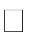        Project animal(s) are bred & owned (from an animal on my family farm)       Other (please explain):  	 Comments by Leader/Parent (optional):_ 	 This Year’s Project GoalsComplete this portion of the record book pre-project or once animals are purchased. Date this page completed:  	Please explain three goals that you have for your animal(s) project:Please list three potential buyers you plan to approach this year: 	_Please list three communication strategies you plan to utilize this year:Please list three marketing strategies you plan to utilize this year:Anticipated Income from animal(s):  	Monthly Feed Record Worksheet (Add additional pages if needed)NOTE:  RECORD FEED AS IT IS FED TO YOUR ANIMAL.*Type of feed should be expressed in pounds and include grains, supplements, mixes, hay, silage, etc.The estimated value of homegrown feed needs to be included. 	Number of animals reflected on this chart.Expenses Other Than Feed Worksheet (Add additional pages if needed) 	Number of animals reflected on this chart.$	Total Expense per animalTOTAL EXPENSES(Transfer this number to page 8 – c. If this is for more than one animal, divide by the number of animals.)Weight Record (Add additional pages if needed)It is recommended to weigh your animal(s) at least once each month or more as appropriate for your species.Use one of the charts below for each market animal.My Project Animal:(Please complete page 7 for each market animal – make additional copies of this form as needed)NOTE: The final weight can be determined by weight tape, scale at home or at the fair.This can allow the exhibitor to complete record book prior to the fair.My Estimated Project Income:X			=	$ 	Market Price*	Final Weight (A)	EXPECTED MARKET INCOME*Market Price - is the price you would receive under normal sale conditions (such as an auction sale yard). These prices are published in agriculture newspapers, magazines, or TV and radio farm reports and online.+	$	=OTHER INCOME **Total Expected Income (Add expected market income and other income)**OTHER INCOME could include premiums from another show, sale of by-products (wool, eggs, manure, etc.), etc., generated prior to the fair.My Project Expenses:	VALUEFormula to Calculate Your Breakeven Price:$				=	$ 							Total	Final Weight	Breakeven PriceExpenses	of Animal (A)	(Price per pound needed to cover expenses)My Project Efficiency Information Complete the information below based on one of your market animal(s) raised.1.					=	 	Total lbs. of Gain (a)	Days on Feed	Average Daily Gain(Page 6 final weight – beginning weight)	(Date of purchase -	(Amount of weight animalestimated sale date)	gained each day)(Page 4 total divided per animal)	(a)3.					=	 	Total lbs. of Feed Fed	Total lbs. of Gain	Lbs. of Feed Fed per lbs.(Page 6 total divided per animal)	(a)	of GainWhy is it important to calculate each of the factors above when raising animal(s)?Average Daily Gain: _____________________________________________________________         ______________________________________________________________________________        _______________________________________________________________________________      2. Feed Cost per lbs. of Grain ________________________________________________________         ______________________________________________________________________________        _______________________________________________________________________________       3. Lbs. of Feed Fed per lbs. of Gain___________________________________________________         ______________________________________________________________________________        _______________________________________________________________________________Beginning Project PictureTake a picture of your project animal(s). Date of photo:  	Ending Project PicturesTake a picture of your project animal(s) at the end of your project. This will help indicate how your animal(s) have grown and developed.Date of ending photo:  	Project Reflection:Please respond to the following questions (additional pages can be added).What did you learn in the project this year? Where or how? ____________________________________________________________________________________________________________________________________________________________________________________________________________________________________________________________________________________What was one supplement you fed your animal(s) and why?  ____________________________________________________________________________________________________________________________________________________________________________________________________________________________________________________________________________________ When your animal is being judged or evaluated, what characteristics does the judge look for?  Explain at least three things the judge considers. _______________________________________________________________________________________________________________________________________________________________________________________________________________ _____________________________________________________________________Describe a disease that can have an effect on your animal.  What are your treatment options?________________________________________________________________________________________________________________________________________________________________________________________________________________________________________________________________________________________________________________________________What management strategies did you implement to improve animal health and well-being?____________________________________________________________________________________________________________________________________________________________________________________________________________________________________________________________________________________What have you done to help other members be successful in this project?________________________________________________________________________________________________________________________________________________________________________________________________________________________________________________________________________________________________________________________________________________________What qualities of the breed you selected make it a good market animal?____________________________________________________________________________________________________________________________________________________________________________________________________________________________________________________________________________________What role do vitamins play in raising livestock?                                                                          Explain why vitamins A and D are important to your animal. ____________________________________________________________________________________________________________________________________________________________________________________________________________________________________________________________________________________What is drug residue? Why it important to abide by withdrawal time (withholding period) for medication you administer to your animals? ________________________________________________________________________________________________________________________________________________________________________________________________________________________________________________________________________________10.  What is more desirable – having a high breakeven price or a low breakeven price?           Explain why.__________________________________________________________________________________________________________________________________________________________________________________________________________________________________________________________________________________Judge’s Comments:Please respond to the following statements to provide feedback to the youth.The market animal(s) project owner did the following items well:  	______________________________________________________________________________________________________________________________________________________________________________________________________________________________Areas to improve include:  	___________________________________________________________________________________________________________________________________________________________________________________________________________________________Additional comments:  	____________________________________________________________________________________________________________________________________________________________________________________________________________________________________________________________________________________________________________Expense CategoriesVeterinary ChargesVeterinary ChargesMedication/ InsecticidesBeddingBeddingEquipmentRegistration FeesRegistration FeesTrucking/ TransportationHousing rent/ Leasing feesHousing rent/ Leasing feesClipping/ Shearing feesInterest paid (if $ borrowed)Interest paid (if $ borrowed)Advertising/ MarketingBuyer RecognitionBuyer RecognitionMiscellaneous (specify)Miscellaneous (specify)Miscellaneous (specify)Miscellaneous (specify)Monthly TotalSEPT$OCT$NOV$DEC$JAN$FEB$MARCH$APRIL$MAY$JUNE$JULY$AUG$TOTALSTOTAL$Animal ID:  	Animal ID:  	DateWeight(Beginning)(Final)Ear Tag NumberSexBreedDate AcquiredBeginning WeightFinal Weight (A)Purchased Animal = List Price (page 2)	orRaised Animal = List Value at Start of Projecta	$Total Feed Costs Per Animal from Monthly Feed Record Worksheet (page 4)b	$Total Cost Per Animal from Expenses OtherThan Feed Worksheet (page 5)c	$TOTAL EXPENSES  (a+b+c)	$TOTAL EXPENSES  (a+b+c)	$2.	=Total Feed CostTotal lbs. of GainFeed Cost per lbs. of Gain